	                         ПРЕСС-РЕЛИЗ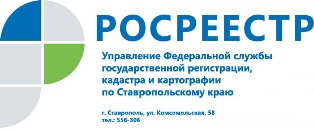 Как выбрать кадастрового инженера и не ошибиться?В 2019 году вступает в силу новый порядок оформления прав на объекты индивидуального жилищного строительства и садовые дома, что делает особенно актуальным вопрос проведения кадастровых работ. С 2011 года на рынке недвижимости появилась новая фигура –  кадастровый инженер, сменивший не обремененного личной ответственностью землеустроителя. С введением профессии кадастровых инженеров вся ответственность за полноту, качество и достоверность информации, содержащейся в документации, возложена на конкретное физическое лицо – кадастрового инженера, который подготовил и удостоверил своей подписью и печатью документ.Как же гражданам самостоятельно объективно оценить качество работ, выполняемых кадастровым инженером, и сделать правильный выбор? На этот вопрос мы попросили ответить руководителя «Кадастрового агентства  Смирновой» Ольгу Смирнову:- Для того чтобы осуществить государственный кадастровый учет на основании документов, подготовленных кадастровым инженером, необходимо качественно провести предварительную работу: 	- оформить договорные обязательства с заказчиком, - запросить необходимые сведения у владельцев недвижимости или в органах власти, - провести измерения,  - согласовать местоположение устанавливаемых границ с заказчиком кадастровых работ и правообладателями соседних земельных участков, - подготовить документ, являющийся результатом кадастровых работ (подписать электронной цифровой подписью, записать на электронный носитель или поместить в электронное хранилище в личном кабинете кадастрового инженера). Чтобы учет был эффективным, необходимо выбирать специалиста, который не только добросовестно проведет измерения, подготовит документы, отвечающие всем требованиям законодательства, но и поможет при подаче заявления в орган регистрации прав. Оборудование и используемые программы становятся все сложнее, поэтому более востребованными, оказываются те специалисты, которые идут в ногу со временем, повышают квалификацию и используют возможности, облегчающие жизнь заявителя. Программное обеспечение, используемое кадастровыми инженерами,  позволяет не просто подготавливать межевые и технические планы, но и выдавать за считанные минуты заявителям электронные подписи, а также подавать заявления и запросы в электронном виде, что в позволяет сократить сроки рассмотрения заявления и избежать ошибок, обусловленных так называемым «человеческим фактором».И.о. руководителя Управления Росреестра по Ставропольскому краю Михаил Колесников отмечает: Безусловно, одним из критериев выбора кадастрового инженера является получение заявителем положительного результата при обращении с заявлением в орган регистрации прав в короткие сроки. Следует отметить, что сроки оказания государственных услуг Росреестра в электронном виде – сокращены, так как не требуется передача бумажных пакетов из МФЦ в орган регистрации прав. Об Управлении Росреестра по Ставропольскому краюУправление Федеральной службы государственной регистрации, кадастра и картографии по Ставропольскому краю является территориальным органом Федеральной службы государственной регистрации, кадастра и картографии, осуществляет функции по государственной регистрации прав на недвижимое имущество и сделок с ним, землеустройства, государственного мониторинга земель, геодезии, картографии, а также функции государственного геодезического надзора, государственного земельного контроля, надзора за деятельностью саморегулируемых организаций оценщиков, контроля (надзора) за деятельностью арбитражных управляющих, саморегулируемых организаций арбитражных управляющих на территории Ставропольского края. Исполняет обязанности руководителя Управления Росреестра по Ставропольскому краю Колесников Михаил Дмитриевич.Контакты для СМИПресс-службаУправления Федеральной службы 
государственной регистрации, кадастра и картографии по Ставропольскому краю (Управление Росреестра по СК) +7 8652 556 500 (доб. 1309)+7 8652 556 491smi@stavreg.ruwww.stavreg.ru www.rosreestr.ru 355012, Ставропольский край, Ставрополь, ул. Комсомольская, д. 58